	KALLELSE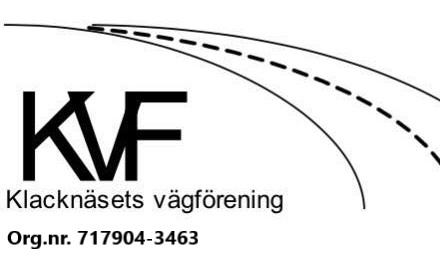 
Medlemmarna i Klacknäsets vägförening inbjuds härmed till ordinarie Årsstämma 2024. Årsstämman äger rum i 
Ingarö föreningshus, Näsuddsvägen 3, vid Idrottsplatsen Ingarö onsdag den 27 mars 2024 kl. 19.00 
Registreringen börjar 18.30. Föredragningslista med tillhörande handlingar finns att hämta på föreningens hemsida https://klacknasetsvagforening.se/arsstamma-2024/ eller kontakta Eva Lönn Redovisning AB 
via mejl eva@lonnredovisning.se för pappersdokument. En medlem är detsamma som en fastighet. För att representera en fastighet behöver samtliga delägare vara representerade av egen person alternativt genom fullmakt. En medlem får representera ytterligare en medlemsfastighet genom fullmakt från samtliga delägare.
Från och med i år kan man betala årsavgiften via e-faktura, och man anmäler då via sin bank. 
Ifall man vill ha fakturan via e-mejl, så anmäler man det till eva@lonnredovisning.se.Ange namn, fastighetsbeteckning och vilken e-postadress man önskar få utskick till.

Dagordning
Fråga om stämmans behöriga utlysandeFastställande av röstlängdVal av ordförandeVal av sekreterareVal av två justerare tillika rösträknare Fastställande av dagordningStyrelsens verksamhetsberättelse och redovisningshandlingarRevisorernas berättelseBeslut om fastställande av resultat- och balansräkningBeslut om styrelsens förslag till disposition av årets resultatFråga om ansvarsfrihet för styrelsenFörslag från styrelsen och motioner från medlemmarnaErsättning för styrelse, revisorer och valberedningStyrelsens förslag till budget samt debiteringslängdVal av ledamöter, styrelseordförande samt suppleanterVal av revisorer och revisorssuppleantVal av valberedningÖvriga frågorTid och plats för stämmoprotokollets tillgänglighetMed vänlig hälsning    
Styrelsen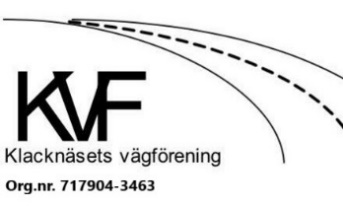 FULLMAKTFör __________________________________      att företräda delägarfastigheten ____________________________________________    vid föreningsstämma i Ingarö föreningshus onsdagen den 27 mars 2024.Ort 	     datum			Ort 	     datum_________________		   	_____________________Namnförtydligande:			Namnförtydligande:Ort 	     datum			Ort 	     datum_____________________			_____________________Namnförtydligande:			Namnförtydligande: